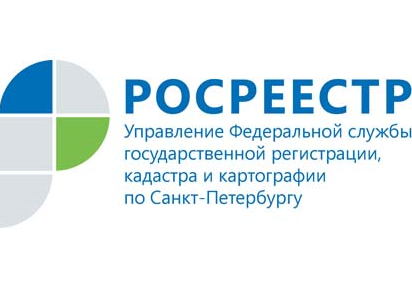 ПРЕСС-РЕЛИЗУправление Росреестра  по Санкт-Петербургу принимает документы на государственную регистрацию прав в электронном видеНа портале Росреестра запущен, доработанный в соответствии со вступившим в силу с 1 января 2017 года Федеральным законом № 218-ФЗ «О государственной регистрации недвижимости», сервис по подаче документов на регистрацию прав через Интернет. Этот сервис позволяет гражданам и предпринимателям дистанционно обратиться в Росреестр  за получением одной из наиболее сложных услуг Росреестра. С помощью электронного сервиса «Подать заявление на государственную регистрацию прав» можно подать необходимые документы для регистрации перехода или прекращения права на объект недвижимости, ограничения и обременения прав для объектов, сведения о которых содержатся в Едином государственном реестре недвижимости (ЕГРН).      Преимущества при подаче документов в электронном виде:Сервис на официальном сайте Росреестра rosreestr.ru доступен круглосуточно; Отсутствует необходимость посещать офис для подачи документов (экономия времени при подаче и получении документов);Размер государственной пошлины уменьшается на 30%;Отсутствие прямого контакта заявителя с чиновником снижает коррупционные риски;Услуги предоставляются экстерриториально.В 2016 году с помощью электронного сервиса в Управление Росреестра  по Санкт-Петербургу поступило более 18 тыс. заявлений о государственной регистрации прав, что позволило оказаться в лидерах среди регионов в сфере электронной регистрации прав.      Напоминаем, что в настоящее время на сайте Росреестра доработаны, действовавшие ранее, и запущены новые сервисы: «Получить выписку из ЕГРН об основных характеристиках и зарегистрированных правах на объект недвижимости»;«Получить выписку из ЕГРН о кадастровой стоимости объекта недвижимости»; «Личный кабинет правообладателя»;«Личный кабинет кадастрового инженера»;«Справочная информация по объектам недвижимости в режиме online»;«Проверка исполнения запроса (заявления)»;«Проверка электронного документа» (позволяет проверить корректность электронной подписи и распечатать полученную в электронном виде выписку).  